El tesoro de la juventud, formación para el tercer milenio
The treasure of youth, training for the third millenniumHumberto Saucedo Venegas
Universidad Autónoma de Zacatecassvycia05@yahoo.com.mxResumenSi la educación —fuente de la sabiduría—, no se aplica en la vida cotidiana, entonces se vuelve inútil. El tesoro de la juventud, formación para el tercer milenio, es un estudio cuyo propósito es identificar la problemática social (en educación, salud, violencia, inseguridad y equidad de género) de los jóvenes mexicanos de 15 a 25 años de edad. Dicho sector representa al 43 % de la población mundial y al 24.9 % de la población total de México. La investigación se basó en el método científico analítico y fue desarrollada por cuatro investigadores de la Universidad Autónoma de Zacatecas, quienes aplicaron encuestas a 120 jóvenes universitarios que incluían cinco variables: dependientes, necesidades, preocupaciones, lo que les disgusta del sistema, lo que les motiva y aspiran. Asimismo, se realizaron entrevistas y foros en junio y septiembre de 2015. Los resultados revelaron rencor de los jóvenes hacia sus padres por incomprensión y no ser escuchados, y hacia los gobernantes y legisladores por corrupción e impunidad. Palabras clave: enseñanza y formación, psicología del desarrollo, política educativa, problemas sociales.AbstractIf education-the source of wisdom-does not apply to daily life, then it becomes useless. The youth treasure, training for the third millennium, is a study whose purpose is to identify the social problems (in education, health, violence, insecurity and gender equity) of young Mexicans from 15 to 25 years of age. This sector represents 43% of the world population and 24.9% of the total population of Mexico. The research was based on the scientific analytical method and was developed by four researchers from the Universidad Autónoma de Zacatecas, who applied surveys to 120 university students that included five variables: dependents, needs, concerns, which dislike the system, which Motivates and aspires. In addition, interviews and forums were held in June and September 2015. The results revealed a grudge from young people towards their parents for incomprehension and not being heard, and towards rulers and legislators for corruption and impunity.Key words: teaching and training, developmental psychology, educational policy, social problems.Fecha recepción:   Enero 2016           Fecha aceptación: Julio 2016Introducción Desde hace más de dos mil años, en China, India, Egipto y Grecia la educación se ha basado en la religión, la escritura, la filosofía, las matemáticas, la arquitectura, la gimnasia y la música. ¿Cómo se educa en nuestra época? La educación siempre ha sido fundamental en la formación de las personas y en la búsqueda de la verdad, la justicia y la equidad para el logro del bien común.            El presente estudio tiene como propósito identificar la problemática social de la población joven de entre 15 y 25 años de edad (sus necesidades, preocupaciones y aspiraciones), a fin de aportar ideas a la reforma educativa pronunciada por el gobierno federal para el nivel de educación media superior. Puesto que los niños y jóvenes son la materia prima de la educación, la reforma educativa debería partir de dicha premisa.    La investigación analiza las políticas educativas de los siglos XIX y XX, como un marco de referencia para poder enfrentar el modelo educativo del tercer milenio. Para llevar a cabo la indagación se integró un equipo de cuatro investigadores de la Universidad Autónoma de Zacatecas, quienes se enfocaron en las variables de la problemática social juvenil de la ciudad de Zacatecas.    El estudio revela que los jóvenes muestran odio hacia los adultos porque no los comprenden escuchan, apoyan y acompañan, y hacia los gobernantes por su corrupción, impunidad y abuso de poder. El modelo educativo del nivel  bachillerato no está al nivel de los requerimientos de la población joven, ya que no los capacita para ser independientes económicamente y mucho menos para que tengan una mejor calidad de vida. Es preciso reorientar la misión de las escuelas y de los educadores para que formen física, intelectual, social, cultural y moralmente a las personas, es decir, en el amor a la vida, la patria y la familia.      Finalmente, este trabajo propone un modelo de formación integral para la educación media superior a partir de tres ejes fundamentales: formación intelectual, formación física y formación ética y moral, todo ello basado en  cuatro competencias básicas: pensamiento crítico, resolución de problemas, comunicación y convivencia, y vida en sociedad. LA EDUCACIÓN EN LOS SIGLOS XIX Y XXPlatón (387 a. C) y Aristóteles  (384-322 a. C) están entre los más grandes pensadores de todos los tiempos. En Organón, Aristóteles propuso seis grandes tratados de lógica, cuyo fin principal eran el bien supremo y la felicidad como actividades racionales del alma a través de cinco principios fundamentales: bienestar y felicidad, virtud y templanza, justicia y equidad, amistad sincera y amor, temperancia del placer y la virtud. Estos principios siguen estando vigentes pues permiten lograr una verdadera formación integral para las generaciones presentes y futuras.La educación en los siglos XIX y XXLos siglos XIX y XX se caracterizaron por el impulso del desarrollo económico a través de la industria y, en consecuencia, el desarrollo tecnológico propició grandes cambios en la organización social. La educación se enfocó en el desarrollo de los conocimientos que exigía el auge económico: matemáticas, física, química, biología, economía, y dejaba en segundo plano a las humanidades. El siglo XXI inició con grandes cambios en la vida social, tecnológica, económica, política y ambiental (recursos naturales, cambio climático y crecimiento de la población mundial).          La enseñanza del modelo educativo se basaba en la técnica de exposición por parte del maestro y la experiencia indica que dicha técnica sigue utilizándose en la educación media superior a pesar de que ha sido rebasada por la tecnología digital dominada en la generación millennials.   Reforma educativa 2016 El modelo educativo 2016, propuesto por la Secretaría de Educación Pública, constituye una trasformación profunda del sistema educativo para mejorar la calidad de la educación, es decir, que todos los estudiantes se formen integralmente, tal como señala el artículo 3º constitucional, y logren los aprendizajes que necesitan para ser exitosos en el siglo XXI.   Justificación de la reforma  educativa La reforma educativa que forma parte del paquete de reformas impulsadas por el pacto por México buscó fortalecer el derecho de los mexicanos a recibir educación de calidad. La iniciativa fue presentada formalmente por el presidente Enrique Peña Nieto el 10 de diciembre de 2012, fue aprobada por la Cámara de Diputados y por el Senado de la República, declarada constitucional por el poder legislativo federal, y finalmente promulgada por el poder ejecutivo federal el 25 de febrero de 2013. Fue publicada al día siguiente en el Diario Oficial de la Federación. Entre los fines principales de la reforma están la creación del Sistema Nacional de Evaluación Educativa, bajo la responsabilidad del Instituto Nacional para la Evaluación de la Educación, encargado de evaluar la calidad, el desempeño y los resultados del sistema educativo nacional en el nivel preescolar, de primaria, secundaria y medio superior. Además, mediante la Ley General del Servicio Profesional Docente se modificaron las reglas de ingreso y la promoción a funciones directivas o de supervisión a la educación básica y media superior, estableciendo que éstas sean mediante concurso de oposición.En la exposición de motivos de la Ley General de Educación se planteó como eje central mejorar la calidad de la educación y, a la vez, de todo el sistema educativo nacional. Actualmente, la calidad de la educación en México está muy por debajo de los países desarrollados, por lo que se decide trasformar el sistema educativo por una educación de calidad, en la que por medio de una relación tripartita entre los gobiernos, los docentes y los padres y madres de familia, se fortalezcan todos los programas de los niveles de educación básica y media superior que tengan como propósito mejorar la calidad educativa.    De acuerdo a la exposición de motivos de la reforma educativa en México, no se señala de manera expresa que se trata de la reforma al modelo educativo sino a la evaluación de la educación y a trasformar a la educación de calidad. Por tanto, los maestros sindicalizados de los estados de Guerrero, Chiapas y Michoacán se han aprovechado de esta debilidad para poner en entredicho la reforma educativa.  La reforma educativa aprobada tiene varias debilidades porque no surgió de una sólida encuesta nacional en la que participaran todos los actores, incluyendo a los maestros, alumnos y padres de familia directamente involucrados. En virtud de ello se justifica la realización de este estudio en la capital del estado de Zacatecas. Preguntas que derivan del actual modelo educativo     ¿El modelo educativo en los niveles de educación básica y media superior cumple con la misión de formar para la vida? ¿La evaluación a los docentes medirá efectivamente la calidad de la educación? ¿Conocen los maestros la problemática social de la población para enfocar la educación en ella? ¿Cómo pueden involucrarse las escuelas, padres de familia y sociedad civil en la educación integral de los jóvenes?        El presente estudio responde a estas preguntas y propone un modelo de formación juvenil integral en México a partir de un diagnóstico sobre la problemática social de la población joven de 15 a 25 años de edad, sector de la población vulnerable en educación, salud, violencia, crimen organizado y derechos humanos.¿Por qué estudiar los problemas sociales de los jóvenes? La población joven es un sector vulnerable en proceso de formación que necesita atención e insertarse en la vida productiva de la sociedad. Si bien es cierto que existen muchos estudios sobre los problemas sociales de la juventud, pocos ofrecen propuestas concretas y viables que mejoren su calidad de vida.   Hoy en día, la sociedad en general atraviesa una profunda crisis institucional, por ejemplo en la familia, iglesia, gobierno, sistema educativo, partidos políticos, organismos empresariales y medios de comunicación.  La juventud es un tesoro que no se ha perdido del todo, pero que tampoco ha sido aprovechado. Los jóvenes ya no son el futuro del mundo, porque son el presente; en sus manos y mentes está el futuro ya que en menos de una década serán los que conduzcan el mundo. Es tiempo de incluirlos en la vida productiva de la sociedad. ¿Cuáles son los problemas más relevantes que enfrentan los jóvenes?   Antes de responder esta pregunta es pertinente analizar indicadores poblacionales y otras estadísticas que inciden en la problemática juvenil. En los últimos cincuenta años la población mundial se ha incrementado notablemente, en 1970 según datos publicados por la ONU el mundo contabilizaba 3 546 millones  de personas y en 2011 registró 7 000 millones, que muestra un incremento de 97.4%, lo cual indica que nunca antes en la historia de la humanidad esto se había dado en tan poco tiempo. De esta cifra, 3 010 millones son jóvenes de 12 a 25 años edad, es decir, 43 % del total de la población mundial. En el caso de México, el Instituto Nacional de Estadística, Geografía e Informática publicó en 2014 que había una población de 29.9 millones de entre 15 a 29 años, es decir, 24.9 % de la población total.De acuerdo a estas tendencias poblacionales, para el año 2050 la población total de México oscilará en los 143 millones, con una esperanza de vida de 90 años, por lo que se considera el momento propicio para revisar y orientar políticas estratégicas de población a fin de disminuir la problemática social implícita.Desafíos de la problemática juvenil La población joven es un sector vulnerable por múltiples circunstancias. Existen políticas públicas para niños y adultos, sin embargo, para los jóvenes son insuficientes porque no cubren sus demandas y necesidades. Los problemas que enfrentan principalmente son los siguientes:Bajo nivel de estudios El Sistema Educativo Nacional  publicó en el ciclo escolar 2012- 2013 que el nivel máximo de estudios de los jóvenes de entre 15 a 25 años de edad es de 9 grados (estudios de secundaria). Para la educación media superior la tasa de eficiencia terminal  es de  63.3 %. Estas cifras son las más bajas en México en relación con los países miembros de la OCDE.Elevados índices de deserción escolarEn el nivel de educación media superior presenta uno de los índices más altos de deserción escolar en México con 32 %, según la Encuesta Nacional de la Secretaría de Educación Pública 2012, el indicador más elevado entre los países miembros de la OCDE.  Salud Según la Encuesta Nacional de Salud y Nutrición 2015, en México 1 de cada tres adolescentes de entre 12 a 19 años presenta sobrepeso por malos hábitos alimenticios y vida sedentaria.Embarazos en adolescentesLas estadísticas sanitarias mundiales publicadas por la Organización Mundial de la Salud OMS en 2014, indican que la tasa media de natalidad mundial en muchachas adolescentes de 15 a 19 años de edad es de 299 por cada mil, es decir, 29.9 %. En el caso de México, el INEGI en 2012 publicó que 18.7 % del total de nacimientos corresponde a mujeres menores de 19 años.  Adicción a las redes socialesEstudios de The Radicati Group Email Statistics Report (2011-2015) de la Asociación Mexicana de Internet y Mcghee Productivite Solutions, publicó que en México hay 45.1 millones de internautas y que de ellos 87 % se dedica a contestar correos como principal actividad en línea y que además en promedio dedica seis horas diarias a internet. A estos indicadores hay que agregar el tiempo utilizado en celulares y otros medios electrónicos.             Estos y otros problemas trata este estudio, vinculándolos con los desafíos que enfrentará el mundo en el futuro inmediato.     HipótesisSi la educación en el nivel de educación media superior no sirve para enfrentar la vida adulta y contribuir  a la economía nacional, entonces los conocimientos son inútiles, por lo que es necesario reformar el modelo educativo con pertinencia social para enfrentar los desafíos del futuro inmediato.  MÉTODO  DE ESTUDIO  Para hacer este estudio se organizó un equipo de cuatro docentes investigadores integrantes del cuerpo académico denominado la Cadena de Valor en las Pymes de la Universidad Autónoma de Zacatecas. De esa manera se hizo un diagnóstico de la problemática social de la población joven con ayuda del método científico analítico.Este apartado describe la metodología desarrollada para dar respuesta al objetivo, preguntas e hipótesis planteadas derivadas de la problemática social de los jóvenes. El punto de partida es proponer un modelo de formación integral para la educación media superior en la república mexicana. La juventud como objeto de estudio Para el desarrollo del estudio se consideró pertinente centrarlo en un universo de población joven estudiante comprendida entre los 15 a 25 años de edad en los sistemas de educación media superior y superior en la ciudad de Zacatecas y poblaciones vecinas. Para ello se aplicaron 120 encuestas a jóvenes universitarios con un cuestionario que incluía cinco variables principales: necesidades, preocupaciones, lo que les disgusta del sistema, sus  motivaciones y aspiraciones. De estas variables derivaron otras como derecho a la libertad, sexo, diversión, redes sociales, educación para la vida, seguridad y protección, confianza y cariño, y afecto y dinero, las cuales se midieron de acuerdo a una escala de 5 a 1 considerando cinco como la más alta o prioritaria y uno como la más baja o menos necesaria. Los jóvenes encuestados pertenecen a la clase media baja y son estudiantes de la Universidad Autónoma de Zacatecas.Asimismo se hicieron entrevistas a jóvenes adolescentes estudiantes del Sistema de Educación Media Superior del Sistema CECYTES, de edades de 17 y 18 años. El objetivo de estas entrevistas consistió en obtener de los entrevistados su punto de vista con respecto a su forma de vida, formación escolar útil a sus necesidades, educación sexual, adicciones a drogas, relación con sus padres, porqué están hartos del sistema y qué proponen para mejorarlo. Para las entrevistas no se hizo ninguna selección sino sólo se realizó con adolescentes que tuvieran la disposición de responder.  Se desarrollaron dos foros sobre encuentros entre jóvenes en mayo y junio de 2015, donde se debatieron temas sobre la problemática juvenil, mismos que se  habían analizado en las respuestas de las encuestas y entrevistas. Dichos paneles fueron encabezados por líderes jóvenes de medios de comunicación local, estos foros se llevaron a cabo para documentar y reafirmar la vulnerabilidad de la juventud ante la crisis en instituciones, una hipótesis de este estudio.      Los hallazgos de las encuestas, entrevistas y foros de esta investigación fueron comparados con estudios recientes sobre jóvenes y publicados en los medios de comunicación nacional.  RESULTADOS  DEL ESTUDIO Los hallazgos del trabajo de investigación fueron analizados de acuerdo al método  científico y se tomaron como base para proponer un modelo de formación integral para la educación media superior en México.  El estudio se inició en el mes de enero de 2014 y concluyó en diciembre de 2015, aplicando técnicas de observación, encuestas, entrevistas a jóvenes estudiantes de bachillerato, maestros y padres de familia, mismas que se analizaron y procesaron para dar respuesta al objetivo y a las preguntas e hipótesis del estudio.   ¿Cómo pueden involucrarse las escuelas y demás organizaciones  de la sociedad civil en la educación integral? La respuesta es obvia: conociendo los problemas, ocupándose y comprometiéndose con ellos  El objetivo de este estudio consistió en determinar la problemática social que enfrenta la población joven en México en cinco variables: principales necesidades, preocupaciones, lo que más les molesta, lo que les motiva y a lo que aspiran. La investigación revela seis hallazgos prioritarios: conocimientos escolares poco útiles a sus necesidades y aspiraciones para enfrentar  la vida adulta, problemas de salud derivados de mala alimentación sedentarismo y falta de ejercicio, fuerte adicción a las redes sociales que aleja la convivencia en familia y sociedad, incompatibilidad y deterioro de la relación entre padres e hijos, actitudes de vivir el momento, la diversión y el sexo sin compromiso, y rechazo al matrimonio. Los resultados de las encuestas aparecen en el siguiente cuadro. Cuadro 4.1 Problemática social de los jóvenes Fuente: elaboración propia (2015)Esta es la forma de vida de los jóvenes en los aspectos personal, familiar y social,  destacando el placer personal por encima de las necesidades más prioritarias: bien ser,  bien comer y bien vivir. Análisis a interpretación de resultados Después de recolectar la información, analizarla y procesarla, se documentaron los siguientes hallazgos. Problemas juveniles de mayor impacto social y económico Los jóvenes ponen como necesidades prioritarias a la libertad, la diversión, el sexo y las redes sociales, pero ¿cuál es el impacto de estas actitudes en los aspectos social y económico?En primer lugar, los hace vulnerables ante la sociedad porque los aleja de la realidad del mundo, es decir, se encierran en sí mismos.Sexo y embarazos entre adolescentes Conforme a la Encuesta Nacional de la Dinámica Demográfica 2014, el INEGE publicó que las adolescentes de 15 a 19 años habían tenido relaciones sexuales, 44.9 % manifestó no haber usado un método anticonceptivo y cada año 16 millones de mujeres adolescentes de 15 a 19 años dan a luz en el mundo. Esto contribuye a que 842 millones de personas en el mundo, en el periodo 2010- 2012, padecieran hambre crónica de acuerdo a informes de la FAO.Adicción a las redes sociales       Según estadísticas publicadas por la Asociación Mexicana de Internet, los jóvenes de entre 13 a 18 años de edad se conectan a internet para su uso personal hasta cinco horas diarias, alejándose de la convivencia familiar y social, lo que genera soledad, ansiedad, angustia, frustración y estrés.En el ámbito de los negocios, las pérdidas económicas ocasionadas por el tiempo improductivo producto del uso excesivo de las redes sociales es alarmante, según estudios de la empresa Digital Educatión Technolgy en 2010. Las pérdidas anuales ascienden a 1.4 billones de pesos. Esta situación repercute en la baja remuneración a los trabajadores mexicanos, que oscila entre uno a tres salarios mínimos, algo así como cuatro mil a siete mil quinientos pesos mensuales, lo que afecta la capacidad de compra de los jóvenes, sobre todo de bienes de consumo duradero  como autos, vivienda y muebles de línea blanca.   Salud La mala alimentación y el sedentarismo en las redes sociales además generan problemas de obesidad. Por su parte, la Encuesta Nacional de Salud y Nutrición de la UNICEF para México reporta que 1 de cada tres adolescentes de entre 12 a 19 años de edad presenta sobrepeso.    Educación para la vida El estudio demuestra que la deserción escolar y poco interés de los jóvenes en la escuela se deben a que la educación que reciben les es poco útil para cubrir sus necesidades y más aún para enfrentar la vida adulta.  Corrupción Lo que molesta del sistema económico y político mexicano a los jóvenes es la corrupción y la impunidad. La corrupción en México, según reportes del Banco Mundial cuesta 9 % del PIB. En relación con la impunidad e impartición de justicia, según el índice de impunidad, México ocupa el lugar 75.7, uno de los más bajos en los países miembros de la OCDE, aunque el peor con 8.0 lo ocupa Filipinas.   Después de conocer la problemática que enfrentan las organizaciones es preciso que el Sistema de Educación Media Superior, los organismos profesionales y empresariales, las fundaciones de asociaciones civiles, los maestros de todos los niveles educativos, los padres de familia y la sociedad en general nos involucremos en la formación integral de niños y jóvenes con un enfoque socialmente responsable, en virtud de que los jóvenes en formación ya no son el futuro del mundo sino su presente porque son la población mayoritaria.La presente investigación busca responder las siguientes preguntas: ¿El modelo educativo en los niveles de educación media superior cumple la misión de formar para la vida? ¿La evaluación de los docentes medirá efectivamente la calidad de la educación? ¿Conocen los maestros la problemática social de la población para enfocar la educación a ella? ¿Cómo pueden involucrarse las escuelas, padres de familia y sociedad civil en la educación de los jóvenes? La educación es la variable básica y fundamental para aspirar a una mejor calidad de vida y a la mejora económica de las naciones, por lo que se debe redefinir la misión de las escuelas y de los educadores, consistente en formar personas física, intelectual, ética y culturalmente (amor a la vida, a la patria y a la familia).Contrastación de hipótesisEl estudio partió del supuesto hipotético: “si la educación en el nivel de educación medio superior no sirve para enfrentar la vida adulta y contribuir a la economía nacional, entonces es pertinente reformar el modelo educativo con un sentido de responsabilidad social”. La investigación muestra la necesidad de una verdadera reforma educativa para formar jóvenes socialmente responsables y capaces de resolver la problemática social de su entorno y liderar el destino del país en el futuro inmediato, aprovechando la habilidad que tienen con el manejo de las tecnologías de la información.     MODELO DE FORMACIÓN INTEGRAL PARA LA EDUCACIÓN MEDIA SUPERIOR Uno de los principales indicadores para medir la competitividad económica de los países es la educación, por lo tanto, para fortalecerla, la UNESCO, la OCDE, la Unión Europea y varios países del orbe, han establecido modelos educativos basados en cuatro pilares de la educación del futuro: aprender a conocer, aprender a hacer, aprender a convivir juntos y aprender a ser. Estos principios deben  interrelacionarse con cuatro competencias fundamentales: competencia de pensamiento crítico, competencia para resolver problemas, habilidades de comunicación y competencias para vivir en sociedad. En este capítulo se propone un modelo de formación integral de manera objetiva y sencilla para su comprensión, difusión y aplicación por parte de los actores involucrados en la educación juvenil. Modelo de formación integral en base a competencias De conformidad con la reforma educativa iniciada por el gobierno federal en 2013 y retomada en 2016, y con base en los resultados de este estudio, los sistemas de educación media superior se deben centrar en el educando. Para este propósito se sugiere un modelo de formación integral en educación media superior a partir de tres ejes:1. Formación intelectual que incluya conocimientos, capacidades y habilidades sobre las necesidades de los jóvenes y los desafíos mundiales.2. Formación física corporal mediante el fomento de la cultura física, el deporte, el arte, la música, la danza y la nutrición.3. Formación moral y ética con responsabilidad social, tradiciones, principios y valores sociales.Los ejes anteriores responden a la pregunta que todos nos hacemos: ¿qué es la educación integral? Es simplemente formación mental, física y ética.El comportamiento de la población joven necesita de mayor atención por parte de todos los actores de la educación, padres o tutores, maestros, sistemas de educación y gobierno, para centrarse en la educación dentro de los tres ejes anteriores La formación integral de las nuevas generaciones, principalmente en el nivel medio superior, requiere de la inclusión de las asignaturas de ética y moral, nutrición integral, psicología social y contabilidad básica.El modelo de formación que se propone se basa en la indagación de la problemática juvenil en sus necesidades y aspiraciones sobre cuatro competencias fundamentales: de pensamiento crítico, para resolver problemas, de habilidades de comunicación, y de habilidades para la convivencia y la vida en sociedad. El modelo se caracteriza por describir el desarrollo de la competencia y su aplicación en la problemática social y los desafíos mundiales, facilitando la educación por parte del docente y la comprensión por parte del alumno (ver cuadro 5.1). Cuadro 5.1 Modelo  de formación integral para la educación media superior 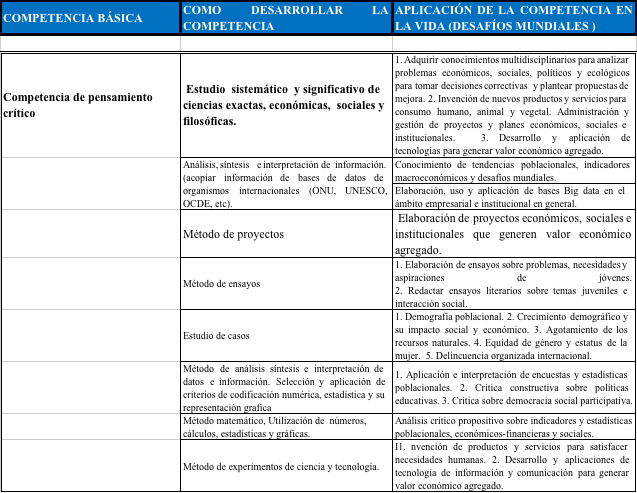 Fuente: elaboración propia a partir de Competencias básicas, desarrollo y evaluación en educación secundaria, de Pilar Vázquez Fernández y José Luis Ortega Osuna.  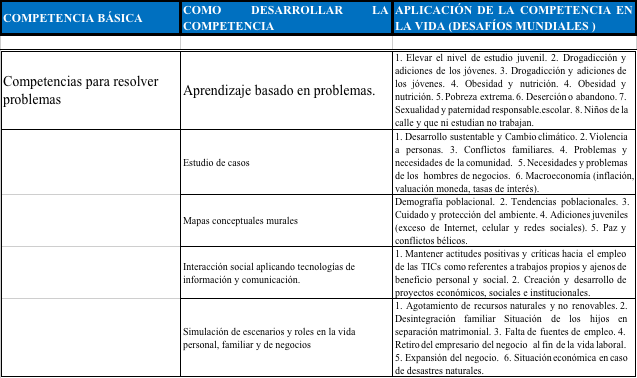 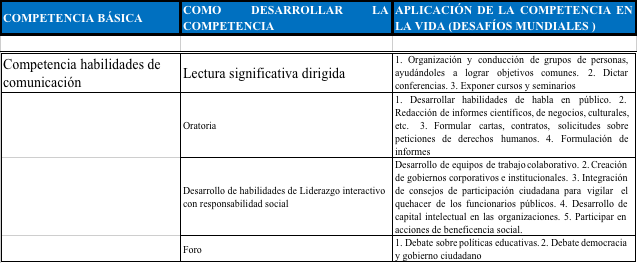 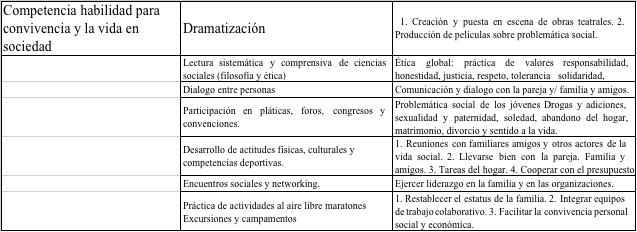 El desarrollo y la aplicación de las competencias anteriores dotan a las personas de capacidades, habilidades y destrezas para mejorar su forma de vida y adaptarse a la sociedad del conocimiento actual.   Coaching educativo La niñez y juventud necesitan facilitadores del conocimiento de la verdad, la disciplina, la limpieza, el amor a la vida, la patria y la naturaleza, orientadores de sus capacidades y habilidades para enfrentar la vida adulta.         ¿Cómo desarrollar o llevar a la práctica el modelo de educación integral para la vida? ¿Qué metodología utilizar?Para poner en acción el modelo de educación integral para la vida, se requiere voluntad de quienes ejercen la patria potestad de los jóvenes, el compromiso de los profesores, el interés de las autoridades educativas, de las organizaciones sociales, fundaciones educativas, el sector empresarial y patronal. Para este propósito se propone:1. Impulsar la vinculación de autoridades escolares con los sectores sociales y empresariales para que se involucren en acciones comunitarias.        2. Implementar el uso y aplicación de las tecnologías de la información y comunicación en el proceso de aprendizaje significativo. Hacer que el alumno adquiera sus propios conocimientos fuera del salón de clase y sólo los reafirme con la tutoría del profesor.  3. Adoptar la profesionalización docente en los programas de educación media superior y superior. Esta acción implica la actualización y capacitación docente de manera sistemática y permanente que incida en la certificación de dichas capacidades. 4. Sensibilizar a los maestros para implementar técnicas de aprendizaje significativo para la vida, estudio de casos reales, solución de problemas socio-económicos presentes y prevención de los desafíos futuros de la humanidad, mediante la teoría de juegos y videos para que desarrollen ensayos relacionados con actividades y roles de la cotidianidad con metáforas, cuentos y novelas.    5. Aprovechar las habilidades, destrezas de los jóvenes y conocimiento de las tecnologías de la información  y comunicación para vincularlas con la experiencia de los adultos orientándolos en qué actividades de la vida social y económica pueden aplicarse. La educación es la base para la solución de todos los problemas, para el crecimiento económico y para el bienestar personal y de la humanidad en general.  CONCLUSIÓNES GENERALES Y SUGERENCIAS La juventud es el presente y futuro de las naciones, es la primavera de la vida. En los jóvenes está la energía y el potencial para explotar la riqueza de los pueblos, lo único que necesitan es ser escuchados, comprendidos, recibir atención y confianza, tolerancia y oportunidades, que se les hable con  la verdad, orientación para desarrollar capacidades y habilidades, y tener la actitud para aprender y valerse por sí mismos, ser tratados con justicia y sin discriminación. Los jóvenes están deseosos de afecto, hambrientos de amor a la vida, a la patria y la naturaleza.                    El estudio demostró la existencia de desconocimiento sobre la problemática social de los jóvenes, así como de los desafíos de la humanidad por parte de los maestros y los padres de familia relacionados con la educación. La investigación también reveló que las técnicas de enseñanza aprendizaje en la educación de los alumnos de bachillerato han sido rebasadas por la forma de pensar y actuar de los educandos.    SUGERENCIAS Con base en las estadísticas, problemas y necesidades de los jóvenes es necesario crear y poner en práctica políticas públicas en las que se involucren los padres de familia, maestros, sistemas de educación media y superior, políticos, fundaciones educativas, gobierno federal, estatal y municipal, asociaciones religiosas, investigadores, corporativos empresariales y organismos empresariales, para instituir y gestionar políticas publicas enfocadas en la población joven. Entre ellas están las siguientes:1. Políticas educativas para incrementar los espacios en educación superior, reducir los índices de abandono escolar y de eficiencia terminal, incluyendo cultura física y deporte.2. Políticas de educación y salud sexual que tengan como meta reducir el índice de embarazos en adolescentes y posponer la paternidad después de los 25 años de edad.3. Instituir la profesionalización docente en los sistemas de educación media y superior mediante la certificación disciplinar de los profesores y la actualización permanente.La educación es el camino, la verdad y la vida, la esperanza para aspirar a una mejor calidad en bienestar, paz y felicidad.  BibliografíaArredondo, Juan Pablo (2011). Hablemos de sexo con los niños, Ediciones B México, S.A. de C.V., México.   Beuchot, Mauricio (2002). Los principios de la filosofía de Santo Tomás. Líneas generales del pensamiento sociopolítico de Santo Tomas de Aquino, Instituto Mexicano de Doctrina Social Cristiana. Asociación Mexicana de Promoción y Cultura Social, A. C., México, D. F.  Cásares Arrangoíz, David (2011). Líderes y educadores, Editorial Limusa, S.A. de C. V.  México.   Cásares Arrangoíz, David y Siliceo Aguilar, Alfonso (2013). Planeación de vida y carrera, Editorial Limusa, S. A. de C. V., México.Celaya Figueroa, Roberto (2003). Nuevas Tecnologías en la docencia contable. Un enfoque humanista basado en competencias, Instituto Mexicano de Contadores Públicos, A. C., México, D. F.  Conferencia del Episcopado Mexicano (CEM) (2012). Educar para una nueva sociedad. Reflexiones y orientaciones sobre la educación en México, editada por la Conferencia del Episcopado Mexicano, México, D.F.  Frank L Víctor E. (2001). Ante el vacío existencial, Editorial Herder. S. A.,  Barcelona.Fromm, Erich (1995). El arte de amar, Editorial Paidós Mexicana, S.A.García Márquez, Gabriel (1981). Cien años de soledad, Editorial Vergara, quinta edición.Fuentes Díaz, Vicente y Morales Jiménez, Alberto (1993). Los grandes educadores mexicanos del siglo XX, Editorial del Magisterio, México, D. F. Aristóteles (2001). Grandes pensadores, Ética. Grupo Editorial Diana, México. González Lara, Mauricio (2008). Responsabilidad social empresarial. Norma ediciones, S. A. de C. V., México.  González, Luis Miguel (2013). Reforma educativa, la historia sin fin, Revista Expansión, número 1126, octubre 2013, México, D. F.  Gurrola Castro, Gloria y Vázquez Reyna, José Luis (2012). Formación cívica y ética. Grupo Editorial Patria, cuarta reimpresión, México.Hammersleyben (2013). 64 cosas que debes saber sobre la era digital. Editorial Océano de México, S.A. de C.V., México, D.F.Katzenbach, John (2010). El Profesor. Santillana Ediciones Generales, S. A. de C.V., México.Mandino, Og (1989). La universidad del éxito. Diana, México. Morín, Edgar (2011). Los siete saberes necesarios para la educación del futuro, Dower International S.A. de C.V., México.   Llamas, Alejandra (2014). El arte de educar, Penguin Random House Mondadori Grupo Editorial, S. A. de C. V., México.    Ochoa, Lorena (2012). Soñar en grande, Random House Mondadori, S.A. de C.V., México.Olmedo, Silvia (2009). Pregúntale a Silvia… Los Secretos de Eva, Santillana Ediciones Generales, S.A de C.V.    Oppenheimer, Andrés (2010). ¡Basta de historias! La obsesión latinoamericana con el pasado y las doce claves del futuro, Random House Mondadori, S. A. de C. V. México, D. F. Oppenheimer Andrés (2011). Cuentos chinos: el engaño de Washington, la mentira populista y la esperanza de América Latina, Random House Mondadori, S. A. de C. V., México, D. F.  Oppenheimer, Andrés (2014). ¡Crear o morir! La esperanza de Latinoamérica y las cinco claves de la innovación, Penguin Random House Grupo Editorial, S. A. de C. V., México, D. F.    Paz, Octavio (2011). El Laberinto de la soledad, Fondo de Cultura Económica, novena Reimpresión, México.Teller, Janne (2006). Nada, nada importa, hace mucho que lo sé. Así que no merece la pena hacer nada, eso acabo de descubrirlo, Editorial Planeta Mexicana, S. A. de C. V. México, D. F. Teller Janne (2012), Ven, Editorial Seix Barral, S. A., Barcelona.   Vázquez Fernández y José Luis Ortega (2011). Competencias Básicas, Desarrollo y Evaluación en la Educación Secundaria, Wolters Illuwer España, S.A. Rampolla Alessandra (2007). Sexo… ¡¿Y ahora qué hago?! Editorial Sudamericana Grijalbo, México.Stengel, Richard (2012). El legado de Mandela, Planeta, México.NECESIDADESPREOCUPACIONESLES DISGUSTAMOTIVACIONESASPIRACIONESSentirse libresEncontrar trabajoLa  discriminaciónDivertirseViajarDiversiónViolenciaSer engañadosRedes socialesTener poderSexoCorrupción e impunidadLa hipocresíaLos amigosSer exitososRedes socialesEstado físicoSer regañadosLa músicaBienestarEducación útil a sus necesidadesCrisis económicaLa soledadPalabras de alientoSer felicesDineroInseguridadLa corrupciónReuniones familiaresNo aspiran al matrimonioSer escuchados y comprendidosEquidad de géneroLas mentirasCariño, afecto y amorBienestar familiarProtección y seguridadEl divorcio de los papás Confianza